УтверждаюДиректор МКОУ «СОШ №1»Муслимов М.М.на 2021-2022 учебный год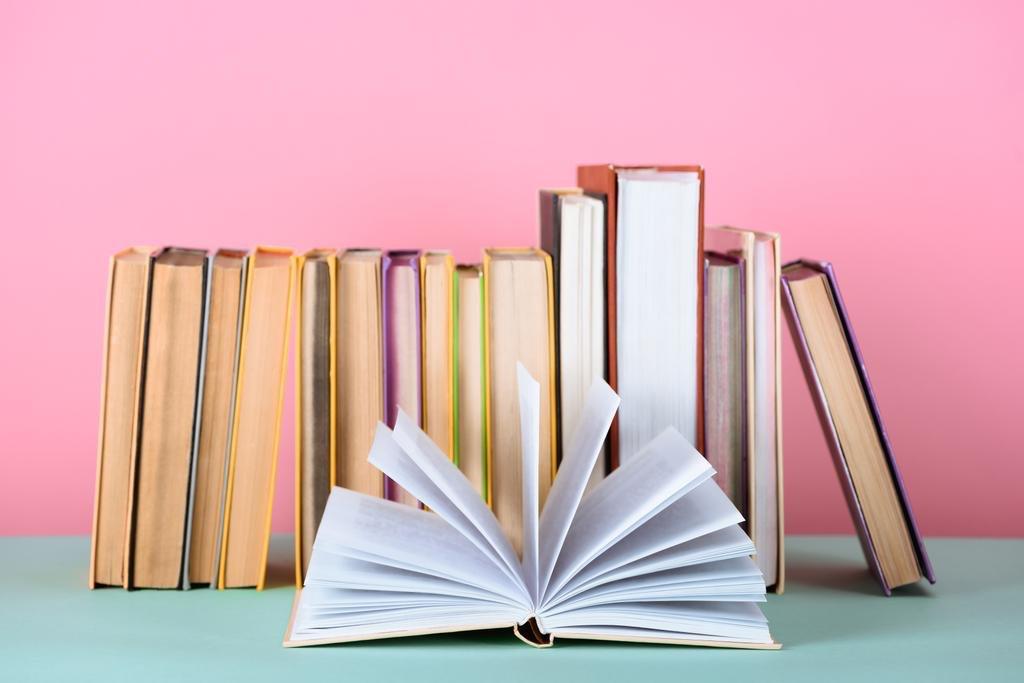   Школьная библиотека предоставляет информацию и идеи, имеющие фундаментальное значение для успешной деятельности в нашем сегодняшнем мире, который все больше строится на информации и знаниях. Школьная библиотека вооружает учащихся навыками непрерывного самообразования и формирования установки на ответственное и активное отношение к своему здоровью.     Основные цели работы школьной библиотеки:1. Осуществление государственной политики в сфере образования через библиотечно-информационное обслуживание пользователей, обеспечение их прав на свободное и бесплатное пользование библиотечно-информационными ресурсами, гарантированное государством. 2. Привитие учащимся любви к чтению, воспитание культуры чтения, бережного отношения к печатным изданиям; 3. Воспитание гражданского самосознания, помощь в социализации обучающихся, развитии их творческих способностей. 4. Привлечение учащихся к систематическому чтению с целью успешного изучения учебных предметов, развития речи, познавательных интересов и способностей, расширения кругозора;5. Оказание помощи в деятельности учащихся и учителей при реализации образовательных проектов.Задачи школьной библиотеки:1. Обеспечение учебно-воспитательного процесса и самообразования путём библиотечного и информационно-библиографического обслуживания учащихся и педагогов. 2. Формирование библиотечного фонда в соответствии с образовательной программой.3. Оформление новых поступлений в книжный фонд, знакомство с новыми книгами литературы согласно датам литературного календаря.4. Оказание помощи в деятельности учащихся и учителей при реализации образовательных проектов. Работа с педагогическим коллективом.5. Формирование у детей информационной культуры и культуры чтения. 6. Воспитание патриотизма и любви к родному краю, его истории, к малой родине. 7. Организация мероприятий, ориентированных на воспитание нравственного, гражданско-патриотического самосознания личности, формирование навыков здорового образа жизни. Основные функции школьной библиотеки:Информационная— предоставление возможности использования информации вне зависимости от ее вида, формата и носителя.Воспитательная – способствует развитию чувства патриотизма по отношению к государству, своему краю и школе.Культурологическая — организация мероприятий, воспитывающих культурное и социальное самосознание, содействующих эмоциональному развитию учащихся.Образовательная — поддержка и обеспечение образовательных целей, сформированных в задачах развития школы и в образовательных программах по предметам.Направления деятельности библиотеки:     а)  информационные и прочие обзоры литературы;     б)  беседы о навыках работы с книгой;     в)  подбор литературы для внеклассного чтения;     г)   участие в районных и республиканских конкурсах;     д)  выполнение библиографических запросов;       е)   поддержка общешкольных мероприятийФормирование библиотечного фондаПлан ежемесячной работы школьной библиотеки 	на 2021- 2022 учебный год№                                Содержание работыI              Работа с фондом учебной литературыСрок исполнения1Подведение  итогов движения фонда. Диагностика обеспеченности учащихся учебниками и учебными пособиями на 2021– 2022 учебный год.Сент.-окт.2.Приём и выдача учебников учащимся. Обеспечить выдачу учебников согласно учебным программам.Май-июнь,Август-сент. 3.Комплектование фонда учебной литературы: 1.Работа с библиографическими изданиями (прайс-листы, тематические планы издательств, перечни учебников и пособий, рекомендованные Мин. образования).2.Составление совместно  с председателями МО заказа на учебники с учётом их требований на 2021 – 2022 г.3.Формирование общешкольного бланка заказа на учебники и учебные пособия с учётом замечаний курирующих заместителей директора школы и руководителей  метод. объединений, а также итогов инвентаризации. 4.Согласование и утверждение бланка - заказа на 2021-2022 год администрацией школы.5.Приём и обработка поступивших учебников: оформление накладных, штемпелевание.В течение года4.Проведение работы по сохранности учебного фонда (рейды по классам с проверкой учебников). Декабрь,апрель5.Списание учебного фонда  с  учётом ветхости и схемы  учебных программ.Октябрь6.Изучение и анализ использования учебного фонда.В теч. года7.Пополнение и редактирование картотеки учебной литературы.В теч. года8.Расстановка новых изданий в фонде. Оформление накладных на учебную литературу и их своевременная передача в бухгалтерию.В теч. года9.Ведение тетради выдачи учебников.Май, сент.IIРабота с фондом художественной литературы1.Изучение состава фонда и анализ его использования.Декабрь2.Своевременный приём, систематизация, техническая обработка и регистрация новых поступлений. Постоянно в теч. года3.Учёт библиотечного фонда. По графику инверт. матер. отд.4.Формирование фонда библиотеки традиционными и нетрадиционными носителями информации.По мере комплектования5.Выдача  худ. литературы пользователям библиотеки.Постоянно6.Работа с фондом:1.Оформление фонда (наличие полочных, буквенных разделителей с портретами детских писателей, индексов), эстетика оформления.2.Соблюдение правильной расстановки фонда на стеллажах.3.Проверка правильности расстановки фонда 2 раза в год.4.Обеспечение свободного доступа пользователей библиотеки к информации.В теч. годаРегулярно7.Работа по сохранности фонда:1.Организация фонда особо ценных изданий  и проведение периодических проверок сохранности. 2.Обеспечение мер по возмещению ущерба, причинённого носителям информации в установленном порядке.3.Организация работ по мелкому ремонту и переплёту изданий с привлечением библиотечного актива и ГПД.4.Составление списков должников  2 раза в учебном году.5.Обеспечение требуемого режима систематизированного хранения и физической сохранности библиотечного фонда. Раз  в месяц устраивать санитарный день.6.Систематический контроль за своевременным возвратом в библиотеку выданных изданий.Постоянно в теч. годаВ теч. года.8.Списание ветхой худ. литературы по моральному износу и учебников.Окт.- декабрь9.Обеспечение работы читального зала.В теч. годаIIIИндивидуальная работа1.Обслуживание читателей на абонементе  учащихся, педагогов, технического персонала, родителей.Постоянно2.Обслуживание читателей в читальном зале учителей, учащихся.Постоянно3.Рекомендательные  беседы при выдаче книг. Постоянно4.Беседы о прочитанном.Постоянно5.Рекомендательные и рекламные беседы о новых книгах, энциклопедиях, поступивших в библиотеку.Январь - февр.6.Изучение и анализ читательских формуляров.В теч. годаIV               Работа  с педагогическим коллективом1.Информирование учителей о новой учебн. и метод.лит.-реВ теч.года2.Консультационно - информационная работа с МО учителей- предметников, направленная на оптимальный выбор учебников и учебных пособий в новом учебном году.В теч. года3.Оказание методической помощи к уроку.В теч.года4.Поиск  литературы по заданной тематике. Подбор материалов к предметным неделям.В теч.годаV                   Повышение квалификации1.Участие в семинарах школьных библиотекарей.По плануVI          Взаимодействие с библиотеками города1.Сотрудничество по обслуживанию школьников библиотеками ЦБС.Формы работы:Экскурсии по библиотеке.Тематические беседы.Библиографическая помощь.В теч.года              Содержание работы              Содержание работыСроки исполненияСентябрь1.Выдача учебников учащимся (в первую очередь льготным категориям).2.Подобрать материал для бесед по бережному отношению к книге для 1 классов.3.Перерегистрация читателей 1-11 классов4.Составление заявки на недостающие учебники.5. Беседы в 1-х классах «Берегите книги» (по бережному отношению к учебнику).1.Выдача учебников учащимся (в первую очередь льготным категориям).2.Подобрать материал для бесед по бережному отношению к книге для 1 классов.3.Перерегистрация читателей 1-11 классов4.Составление заявки на недостающие учебники.5. Беседы в 1-х классах «Берегите книги» (по бережному отношению к учебнику).До 3 сентября 2021 гСентябрь 2021 г.Сентябрь 2021 г.Сентябрь 2021 г.С 11 сентября по 21 сентября 2021 г.Октябрь1.Оформление подписки.2. Книжная выставка к 230-летию со дня рождения С.Т.Аксакова3. Всемирный день защиты животных «Берегите животных»4. Книжная выставка – «Учитель перед именем твоим»5.Конкурс чтецов среди 3-х классов1.Оформление подписки.2. Книжная выставка к 230-летию со дня рождения С.Т.Аксакова3. Всемирный день защиты животных «Берегите животных»4. Книжная выставка – «Учитель перед именем твоим»5.Конкурс чтецов среди 3-х классовОктябрь 2021 г.1 октября 2021 г.4 октября 2021 г.5 октября 2021 г.Октябрь 2021 г.Ноябрь1. «Наша сила в единстве» ко дню Народного единства – обзор - выставка2. «Многоликий Достоевский» - к 200-летию со дня рождения Ф.М.Достоевского3. «Калейдоскоп рассказов Е.И.Чарушина» - к 120-летию со дня рождения4. Книжная выставка «М.В.Ломоносов – первый русский учёный» - к 310—летию со дня рождения5. Рейд по проверке сохранности учебников.6. «Неделя живой классики»1. «Наша сила в единстве» ко дню Народного единства – обзор - выставка2. «Многоликий Достоевский» - к 200-летию со дня рождения Ф.М.Достоевского3. «Калейдоскоп рассказов Е.И.Чарушина» - к 120-летию со дня рождения4. Книжная выставка «М.В.Ломоносов – первый русский учёный» - к 310—летию со дня рождения5. Рейд по проверке сохранности учебников.6. «Неделя живой классики»к 4 ноябрю 2021 г.11 ноября  2021 г.12 ноября 2021 г.19 ноября 2021 г.29 ноября 2021 г.Ноябрь 2021 г.Декабрь1.Проверка правильности расстановки фонда.2. «Поэт музы и печали» - к 200-летию со дня рождения Н.А.Некрасова3. «Классик даргинской литературы» - к 90-летию со дня рождения А.Абубакара4.Книжная выставка к 120-летию со дня рождения А.А.Фадеева5. Оказать помощь в подборе стихов и сценариев к Новому году.1.Проверка правильности расстановки фонда.2. «Поэт музы и печали» - к 200-летию со дня рождения Н.А.Некрасова3. «Классик даргинской литературы» - к 90-летию со дня рождения А.Абубакара4.Книжная выставка к 120-летию со дня рождения А.А.Фадеева5. Оказать помощь в подборе стихов и сценариев к Новому году.В течение  мес.10 декабря 2021 г.14 декабря 2021 г.24декабря 2021 г.Декабрь 2021 г.Январь1.Книжная выставка к 140-летию А.Н.Толстого2. « Неделя открытых дверей в библиотеке» (конкурсы загадок, викторины, книжные выставки).3.Книжная выставка – 125 лет В.П.Катаеву.4. «Великий реформатор» - к350-летию Петра 1 1.Книжная выставка к 140-летию А.Н.Толстого2. « Неделя открытых дверей в библиотеке» (конкурсы загадок, викторины, книжные выставки).3.Книжная выставка – 125 лет В.П.Катаеву.4. «Великий реформатор» - к350-летию Петра 1 14 января 2022 г.С 17 по 25 января2022 г.28 января 2022 г.Январь 2022 г.Февраль1.Работа с фондом.2. «Дарите книги с любовью» - акция к Международному дню дарения книг3. «Родной язык – неиссякаемый родник» - Международный день родного языка4. «Держава армией крепка» - ко дню защитника отечества1.Работа с фондом.2. «Дарите книги с любовью» - акция к Международному дню дарения книг3. «Родной язык – неиссякаемый родник» - Международный день родного языка4. «Держава армией крепка» - ко дню защитника отечестваВ течение месяца14 февраля 2022 г.21 февраля 2022 г.23 февраля 2022 г.Март1. « От улыбки маминой светло» - к Международному женскому дню2. «Неделя детской книги»3. «Добрый мир сказок К.И.Чуковского» - к 140-летию со дня рождения1. « От улыбки маминой светло» - к Международному женскому дню2. «Неделя детской книги»3. «Добрый мир сказок К.И.Чуковского» - к 140-летию со дня рождения10  марта 2022 г.Март 2022 г.Март 2022 г.Апрель1. Игра – викторина «Магия волшебных страниц» - к Международному дню детской книги2. «Открытие космической эры» - ко дню космонавтики3. Рейд по проверке сохранности школьных учебников.1. Игра – викторина «Магия волшебных страниц» - к Международному дню детской книги2. «Открытие космической эры» - ко дню космонавтики3. Рейд по проверке сохранности школьных учебников.2 апреля 2022 г.12 апреля 2022 г.25 апреля 2022 г.МайМай1. «Великий Подвиг – Великая Победа», посвящённый к 77-летию Победы.2.Книжная выставка к 130-летию К.Г.Паустовского3.Составление плана работы на 2022-2023 учебный год.4.Отчёт о проделанной работе за год.5.Сбор художественной литературы от задолжников.6.Приём учебников от классных руководителей.К 9 мая 2022 г.Май 2022  г.24 мая 2022 г.25 мая 2022 г.В течение месяцаКонец мая, июнь 2022 г.